Bedrijfsplan, hoofdstuk HygiëneToelichtingAls exploitant bent u verplicht om in uw bedrijfsbeleid een hoofdstuk op te nemen over de hygiëne en gezondheid in uw seksbedrijf. Ook zult u de Hygiënerichtlijn voor seksbedrijven en sekswerkers van het Landelijk Centrum van Hygiëne en Veiligheid moeten naleven. Dit model kunt u gebruiken om de werkwijze in uw seksbedrijf vast te leggen om te zorgen dat uw seksbedrijf gezond is voor sekswerkers en klanten. Inhoud van het model Het model bestaat uit 6 hoofdstukken. In Hoofdstuk 2 staan de normen over veilige seks en persoonlijke hygiëne. Hoofdstuk 3 gaat over schoonmaken en desinfecteren. In hoofdstuk 4 staan de eisen aan de bouw- en inrichting. Hoofdstuk 5 gaat over voorlichting en gedragsregels. In het model is dezelfde indeling gebruikt voor de hoofdstukken en onderwerpen als in de Hygiënerichtlijn. U kunt hierdoor makkelijk opzoeken wat over een bepaald onderwerp in de Hygiënerichtlijn staat. In hoofdstuk 6 kunt u invullen hoe u zorg draagt dat de maatregelen worden uitgevoerd, hoe u uw werkwijze evalueert en welke afspraken u heeft gemaakt met de sekswerkers. Hoe vult u het plan in? Ieder onderwerp bestaat uit een aantal vragen, een aantal keuzemogelijkheden en een toelichting. U vinkt aan welke maatregel u neemt in uw seksbedrijf. In de meeste gevallen heeft u twee keuzes om aan een norm te voldoen: u doet iets zelf óf u maakt afspraken met de sekswerker. In de toelichting kunt u meer informatie geven over uw werkwijze. 	Hier ziet u het onderwerp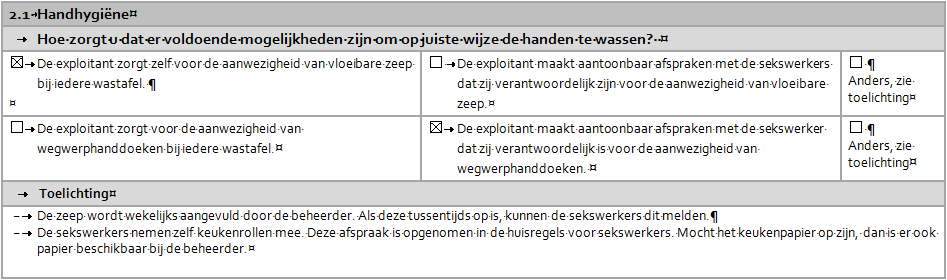 Afwijken van de normDe normen in de Hygiënerichtlijn zijn niet allemaal wettelijk verplicht. Dit betekent dat u in sommige gevallen hiervan kan afwijken. Dit kan alleen als u kunt aantonen dat het alternatief gelijkwaardig is aan de norm. Als u wilt afwijken van de norm, dan vinkt u ‘anders, namelijk’ aan. In dit geval is een toelichting verplicht. De toezichthouder hygiëne van de GGD Amsterdam beoordeelt of het gekozen alternatief inderdaad gelijkwaardig is. VerantwoordelijkhedenEen exploitant van een seksbedrijf is een werkgever als deze medewerkers in dienst heeft. De exploitant is verplicht om ervoor zorgen dat zijn werknemers (bijvoorbeeld barpersoneel en schoonmaakmedewerkers) hygiënisch kunnen werken. Dat betekent onder andere dat de exploitant geschikte persoonlijke beschermingsmiddelen gratis ter beschikking stelt. Ook stelt de exploitant de werknemers op de hoogte van de hygiënemaatregelen. De exploitant moet volgens de Arbeidsomstandighedenwet afspraken maken met de zelfstandige sekswerker om ervoor te zorgen dat er veilig gewerkt kan worden. Hierbij kan bijvoorbeeld gedacht worden aan afspraken over wie verantwoordelijk is voor de aanwezigheid van condooms, handdoeken en schoonmaakmiddelen- en materialen. Maar ook over wie verantwoordelijk is voor het schoonmaken van de ruimte en de voorwerpen die tijdens de seks gebruikt worden.Hoe lang is mijn bedrijfsbeleid geldig? U kunt uw beleid éénmalig opstellen. Dit blijft geldig totdat u het wijzigt. Het is wel van belang dat uw beleid actueel is. Als er iets wijzigt in het seksbedrijf, bijvoorbeeld door een verbouwing, verandering in de aangeboden diensten of omdat u andere afspraken wilt maken met de sekswerkers, dan moet u uw beleid aanpassen. Ook is het belangrijk om uw beleid regelmatig (bijvoorbeeld jaarlijks) te evalueren. Veilige seks en persoonlijke hygiëneSchoonmaken en desinfecterenBouw en inrichtingVoorlichting en gedragsregelsUitvoering, afspraken en evaluatieGegevens exploitant Gegevens exploitant Naam exploitant (conform handelsregister)KvK nummerAdres (per locatie)Postcode & plaatsTelefoonnummerDatum (laatste) vaststelling2.1 	Handhygiëne2.1 	Handhygiëne2.1 	Handhygiëne	Hoe zorgt u dat er voldoende mogelijkheden zijn om op juiste wijze de handen te wassen?  	Hoe zorgt u dat er voldoende mogelijkheden zijn om op juiste wijze de handen te wassen?  	Hoe zorgt u dat er voldoende mogelijkheden zijn om op juiste wijze de handen te wassen?  	De exploitant zorgt zelf voor de aanwezigheid van vloeibare zeep bij iedere wastafel.  	De exploitant maakt aantoonbaar afspraken met de sekswerkers dat zij verantwoordelijk zijn voor de aanwezigheid van vloeibare zeep.Anders, zie toelichting	De exploitant zorgt voor de aanwezigheid van wegwerphanddoeken bij iedere wastafel.	De exploitant maakt aantoonbaar afspraken met de sekswerker dat zij verantwoordelijk is voor de aanwezigheid van wegwerphanddoeken. Anders, zie toelichting	Toelichting	Toelichting	Toelichting2.2	Condooms en glijmiddelen 2.2	Condooms en glijmiddelen 2.2	Condooms en glijmiddelen 	Hoe zorgt u dat de juiste condooms worden gebruikt?	Hoe zorgt u dat de juiste condooms worden gebruikt?	Hoe zorgt u dat de juiste condooms worden gebruikt?	De exploitant verstrekt de condooms en zorgt dat deze zijn voorzien van een CE-logo; geen nonoxynol 9 bevatten; niet over de datum zijn;  	De exploitant maakt aantoonbaar afspraken met de sekswerker dat deze verantwoordelijk is voor de aanwezigheid en het gebruik van de juiste condooms Anders, zie toelichting	Hoe zorgt u dat de juiste glijmiddelen worden gebruikt?	Hoe zorgt u dat de juiste glijmiddelen worden gebruikt?	Hoe zorgt u dat de juiste glijmiddelen worden gebruikt?	De exploitant verstrekt de glijmiddelen en zorgt dathet glijmiddel daadwerkelijk als glijmiddel verkocht wordt; het glijmiddel geschikt is voor het type condooms dat gebruikt wordt; 	De exploitant maakt aantoonbaar afspraken met de sekswerker dat deze verantwoordelijk is voor de aanwezigheid en het gebruik van de juiste glijmiddelenAnders, zie toelichting	Toelichting	Toelichting	Toelichting2.3	Seksspeeltjes en andere voorwerpen2.3	Seksspeeltjes en andere voorwerpen2.3	Seksspeeltjes en andere voorwerpen	Hoe zorgt u seksspeeltjes en andere voorwerpen gereinigd en gedesinfecteerd kunnen worden?  	Hoe zorgt u seksspeeltjes en andere voorwerpen gereinigd en gedesinfecteerd kunnen worden?  	Hoe zorgt u seksspeeltjes en andere voorwerpen gereinigd en gedesinfecteerd kunnen worden?  	De exploitant verstrekt schoonmaakmiddel voor de reiniging van sekspeeltjes en andere voorwerpen zorgt dat de producten voldoen aan de gestelde eisen.   	De exploitant maakt aantoonbaar afspraken met de sekswerker dat deze verantwoordelijk is voor de aanwezigheid van de schoonmaakmiddelen. Anders, zie toelichting	De exploitant verstrekt desinfectiemiddel voor de reiniging van sekspeeltjes en andere voorwerpen zorgt dat alleen middelen worden gebruikt die zijn goedgekeurd door het Ctgb.    	De exploitant maakt aantoonbaar afspraken met de sekswerker dat deze verantwoordelijk is voor de aanwezigheid van de juiste desinfectiemiddelen voor seksspeeltjes en andere voorwerpen.Anders, zie toelichting	Toelichting	Toelichting	Toelichting2.4	Omgaan met wondjes2.4	Omgaan met wondjes2.4	Omgaan met wondjes	Hoe zorgt u dat de sekswerker kan beschikken over de juiste materialen voor de omgang met een wondje? 	Hoe zorgt u dat de sekswerker kan beschikken over de juiste materialen voor de omgang met een wondje? 	Hoe zorgt u dat de sekswerker kan beschikken over de juiste materialen voor de omgang met een wondje? 	De exploitant zorgt voor de aanwezigheid van een EHBO-trommel op de locatie die voldoet aan de normen van het Oranje Kruis .Anders, zie toelichting	De exploitant draagt zorg voor de aanwezigheid van wegwerphandschoenen die voorzien zijn van een CE-markering en voldoen aan de norm EN 374.Anders, zie toelichting	Hoe z0rgt u dat de sekswerker kan beschikken over de juiste materialen bij handelingen met een risico op wondjes (zoals fisten)?	Hoe z0rgt u dat de sekswerker kan beschikken over de juiste materialen bij handelingen met een risico op wondjes (zoals fisten)?	Hoe z0rgt u dat de sekswerker kan beschikken over de juiste materialen bij handelingen met een risico op wondjes (zoals fisten)?	De exploitant draagt zorg voor de aanwezigheid van 	wegwerphandschoenen die voorzien zijn van een CE-markering 	en voldoen aan de norm EN 374. 	De exploitant maakt aantoonbaar afspraken met de sekswerker dat deze verantwoordelijk is voor de aanwezigheid van wegwerphandschoenen die zijn voorzien van een CE-markering en voldoen aan de norm EN 374. Anders, zie toelichting	Toelichting	Toelichting	Toelichting3.1	Schoonmaak  3.1	Schoonmaak  3.1	Schoonmaak  	Hoe zorgt u dat het seksbedrijf voldoende schoon is? 	Hoe zorgt u dat het seksbedrijf voldoende schoon is? 	Hoe zorgt u dat het seksbedrijf voldoende schoon is? 	De exploitant draagt zelf zorg voor de schoonmaak en heeft hiervoor een schoonmaakschema opgesteld. 	De exploitant maakt gebruik van een professioneel schoonmaakbedrijf en heeft hiermee aantoonbaar afspraken gemaakt over de wijze en frequentie van de schoonmaak.  Anders, zie toelichting	Hoe zorgt u dat de juiste materialen en middelen worden gebruikt? 	Hoe zorgt u dat de juiste materialen en middelen worden gebruikt? 	Hoe zorgt u dat de juiste materialen en middelen worden gebruikt? 	De exploitant draagt zelf zorg voor de aanschaf van de juiste schoonmaakmaterialen, schoonmaakmiddelen en desinfectiemiddelen en zorgt hierbij in ieder geval dat: wegwerphandschoenen worden gebruikt met CE-markering en voldoen aan de norm ‘EN 374’Alleen desinfectiemiddelen worden gebruikt die zijn goedgekeurd door het Ctgb 	De exploitant maakt gebruik van een professioneel schoonmaakbedrijf en heeft hiermee aantoonbaar afspraken gemaakt over het gebruik van de juiste middelen en materialen. Anders, zie toelichting	Toelichting	Toelichting	Toelichting3.2	Linnengoed en handdoeken3.2	Linnengoed en handdoeken3.2	Linnengoed en handdoeken	Hoe zorgt u dat iedere klant op een schoon laken of schone handdoek ligt?  	Hoe zorgt u dat iedere klant op een schoon laken of schone handdoek ligt?  	Hoe zorgt u dat iedere klant op een schoon laken of schone handdoek ligt?  	De exploitant draagt zelf zorg voor de aanwezigheid van voldoende beddengoed en/of voldoende handdoeken. 	De exploitant heeft aantoonbaar afspraken gemaakt met de sekswerker over de aanwezigheid van het beddengoed en/of handdoeken. Anders, zie toelichting	De exploitant draagt zelf zorg voor de verschoning van het beddengoed.  	De exploitant heeft aantoonbaar afspraken gemaakt met de sekswerker over de vervanging van het beddengoed en/of handdoeken.Anders, zie toelichting	Hoe zorgt u dat op hygiënische en veilige manier wordt omgegaan met de vuile was?  	Hoe zorgt u dat op hygiënische en veilige manier wordt omgegaan met de vuile was?  	Hoe zorgt u dat op hygiënische en veilige manier wordt omgegaan met de vuile was?  	De exploitant verzamelt en transporteert zelf de vuile was in een dichte wasmand of zak.	De exploitant draagt zorg dat vuile door de sekswerker en/of het schoonmaakbedrijf was kan worden verzameld en getransporteerd in een dichte wasmand of zak.Anders, zie toelichting	 De exploitant draagt zelf zorg voor het sorteren, wassen en drogen van de vuile was. 	De sekswerker en/of het schoonmaakbedrijf is verantwoordelijk voor het sorteren, wassen en drogen van vuile was. De exploitant heeft de sekswerker /en of het schoonmaakbedrijf geïnformeerd over de wijze waarop dit moet plaatsvinden.   Anders, zie toelichting	Toelichting	Toelichting	Toelichting3.3	Afvalverwerking 3.3	Afvalverwerking 3.3	Afvalverwerking 	Hoe is de verwerking van huishoudelijk afval geregeld? 	Hoe is de verwerking van huishoudelijk afval geregeld? 	Hoe is de verwerking van huishoudelijk afval geregeld? 	De exploitant draagt er zelf zorg voor dat afvalemmer, voorzien van een plastic zak, tenminste één keer per dag (of eerder indien ze vol zijn) en na iedere verhuurperiode worden geleegd. 	De exploitant maakt gebruik van een schoonmaakbedrijf en heeft hiermee aantoonbare afspraken over de frequentie van afvalverzameling.Anders, zie toelichting	De exploitant draagt tijdens het sluiten en vervoeren van volle vuilniszakken, wegwerphandschoenen die zijn voorzien van CE-markering en voldoen aan de norm ‘EN 374’. 	De exploitant maakt gebruik van een schoonmaakbedrijf en heeft hiermee aantoonbare afspraken over de juiste frequentie van afvalverzameling.Anders, zie toelichting	Hoe is de verwerking van scherp afval geregeld?  	Hoe is de verwerking van scherp afval geregeld?  	Hoe is de verwerking van scherp afval geregeld?  	De exploitant draagt zorg voor de aanwezigheid van een naaldcontainer die voorzien is van een UN-keurmerk.       	 De exploitant heeft aantoonbaar afspraken gemaakt met de sekswerker dat het gebruik van scherpe voorwerpen zoals naalden of scheermesjes niet is toegestaan. Anders, zie toelichting	Toelichting	Toelichting	Toelichting4.1	Algemene normen 4.1	Algemene normen 4.1	Algemene normen 	Hoe zorgt u dat voor een gezond binnenmilieu?  	Hoe zorgt u dat voor een gezond binnenmilieu?  	Hoe zorgt u dat voor een gezond binnenmilieu?  	De exploitant draagt er zorg voor dat alle ruimtes permanent 	geventileerd kunnen worden.Anders, zie toelichting	De exploitant draagt zelf zorg dat minimaal één keer per dag de 	(werk)kamers worden gelucht.	De exploitant heeft aantoonbaar afspraken met het schoonmaakbedrijf dat zij minimaal dagelijks de (werk)ruimtes luchten.Anders, zie toelichting	Hoe zorgt u dat ruimtes goed schoon te maken zijn? 	Hoe zorgt u dat ruimtes goed schoon te maken zijn? 	Hoe zorgt u dat ruimtes goed schoon te maken zijn? 	De ruimtes zijn zo ingericht dat schoonmakers makkelijk overal bij kunnen.Anders, zie toelichting	Meubilair en andere oppervlakken zijn van een materiaal dat geen vocht doorlaat en goed schoon te maken en te desinfecteren is. Anders, zie toelichting	Er is voldoende licht tijdens het schoonmaken om goed te kunnen werken en het resultaat van de schoonmaak te kunnen zien.Anders, zie toelichting	Toelichting	Toelichting	Toelichting4.2	Ruimtes voor seksuele handelingen 4.2	Ruimtes voor seksuele handelingen 4.2	Ruimtes voor seksuele handelingen 	Hoe zorgt u dat ruimtes goed schoon te maken zijn?	Hoe zorgt u dat ruimtes goed schoon te maken zijn?	Hoe zorgt u dat ruimtes goed schoon te maken zijn?	Alle matrassen en kussens zijn voorzien van een onbeschadigde 	afneembare hoes die geen vocht doorlaat. Anders, zie toelichting	Voorwerpen en oppervlakken waar glijmiddel, massagevloeistof 	en/of lichaamsvloeistof op kunnen komen, zijn van een materiaal 	dat geen vocht doorlaat en dat goed schoon te maken en te 	desinfecteren is. Anders, zie toelichting	Hoe zorgt u ervoor dat de juiste voorzieningen aanwezig zijn om hygiënisch te kunnen werken?  	Hoe zorgt u ervoor dat de juiste voorzieningen aanwezig zijn om hygiënisch te kunnen werken?  	Hoe zorgt u ervoor dat de juiste voorzieningen aanwezig zijn om hygiënisch te kunnen werken?  	Er is in of vlakbij de werkruimte een wastafel aanwezig met koud en warm stromend water. Anders, zie toelichting	Toelichting	Toelichting	Toelichting4.3	Toiletten 4.3	Toiletten 4.3	Toiletten 	Hoe zorgt u voor goede sanitaire voorzieningen?	Hoe zorgt u voor goede sanitaire voorzieningen?	Hoe zorgt u voor goede sanitaire voorzieningen?	De toiletruimte is aangelegd volgens het 	Bouwbesluit (onder andere gladde wanden en vloeren waar geen 	vocht in kan doordringen).Anders, zie toelichting	In iedere toiletruimte is een wastafel met stromend water. Anders, zie toelichting	Toelichting	Toelichting	Toelichting4.4	Douches en badruimte4.4	Douches en badruimte4.4	Douches en badruimte	Hoe zorgt u voor een goede douche- en/of badgelegenheid?	Hoe zorgt u voor een goede douche- en/of badgelegenheid?	Hoe zorgt u voor een goede douche- en/of badgelegenheid?	Er is een douche aanwezig.Anders, zie toelichting	De douche, badruimte of stoomcabine is aangelegd volgens het 	Bouwbesluit (onder andere gladde wanden en vloeren waar geen 	vocht in kan doordringen).Anders, zie toelichting	Toelichting	Toelichting	Toelichting4.5	Legionellapreventie 4.5	Legionellapreventie 4.5	Legionellapreventie 	Hoe voorkomt de exploitant dat sekswerkers, medewerkers en klanten besmet raken met legionellabacteriën?  	Hoe voorkomt de exploitant dat sekswerkers, medewerkers en klanten besmet raken met legionellabacteriën?  	Hoe voorkomt de exploitant dat sekswerkers, medewerkers en klanten besmet raken met legionellabacteriën?  	Er zijn geen baden aanwezig op de locatie met een wateroppervlak van 2 m² en 0,5 meter diep of groter.	De exploitant doet aan legionellabeheersing/preventie conform de Wet hygiëne en veiligheid badinrichtingen en zwemgelegenheden (Whvbz).Anders, zie toelichting	Toelichting	Toelichting	Toelichting5.1	Voorlichting 5.1	Voorlichting 5.1	Voorlichting 	Hoe zorgt u ervoor dat voorlichtingsmaterialen over soa’s en veilige seks beschikbaar zijn voor sekswerkers, klanten en bezoekers?  	Hoe zorgt u ervoor dat voorlichtingsmaterialen over soa’s en veilige seks beschikbaar zijn voor sekswerkers, klanten en bezoekers?  	Hoe zorgt u ervoor dat voorlichtingsmaterialen over soa’s en veilige seks beschikbaar zijn voor sekswerkers, klanten en bezoekers?  	De exploitant draagt er zorg voor dat sekswerkers bij de intake voorlichtingsmateriaal mee krijgen over soa’s en veilige seks. 	De exploitant draagt er zorg voor dat voorlichtingsmateriaal over soa’s en veilige seks voor de sekswerkers voldoende en vrij toegankelijk aanwezig is op de locatie.Anders, zie toelichting	Voorlichtingsmateriaal over soa’s en veilige seks voor klanten en bezoekers voldoende en vrij toegankelijk aanwezig is op de locatie.Anders, zie toelichting	Hoe zorgt u ervoor dat de sekswerkers toegang hebben tot voorlichting van de GGD?	Hoe zorgt u ervoor dat de sekswerkers toegang hebben tot voorlichting van de GGD?	Hoe zorgt u ervoor dat de sekswerkers toegang hebben tot voorlichting van de GGD?	De exploitant draagt er zorg voor dat gezondheidsvoorlichters van de GGD altijd binnen gelaten worden en dat sekswerkers de gelegenheid krijgen om alleen met deze voorlichters te praten. Anders, zie toelichting	Toelichting	Toelichting	Toelichting5.2	Gedragsregels 5.2	Gedragsregels 5.2	Gedragsregels 	Hoe zorgt u ervoor dat klanten op de hoogte zijn van gedragsregels?	Hoe zorgt u ervoor dat klanten op de hoogte zijn van gedragsregels?	Hoe zorgt u ervoor dat klanten op de hoogte zijn van gedragsregels?	De exploitant draagt er zorg voor dat er gedragsregels zijn 	opgesteld. In de gedragsregels is tenminste opgenomen:De sekswerkers mogen een klant of een seksuele handeling altijd weigeren. Hier vindt alleen veilige seks plaats. U mag de sekswerkers nooit dwingen tot onveilige seks. Klanten, exploitanten en eigenaren mogen de sekswerkers nooit dwingen alcohol te drinken of drugs te gebruiken.Anders, zie toelichting	De gedragsregels zijn zichtbaar opgehangen.Anders, zie toelichting	Toelichting	Toelichting	Toelichting6.1	Verdeling taken en verantwoordelijkheden 	 Wie is verantwoordelijk voor het onderhoud van de accommodatie? 	 Wie is verantwoordelijk voor de aanschaf van de benodigde materialen? Denk hierbij aan zeep, schoonmaakmiddelen, EHBO-koffer etc. 	Wie is verantwoordelijk voor de schoonmaak?    	Wie is verantwoordelijk voor het voorlichtingsmateriaal voor sekswerkers en klanten? 6.2	Afspraken met de sekswerkers  6.2	Afspraken met de sekswerkers  	Heeft u in hoofdstuk 2 t/ 5 aangegeven dat u afspraken heeft gemaakt met de sekswerkers dat zij bepaalde maatregelen nemen? 	Heeft u in hoofdstuk 2 t/ 5 aangegeven dat u afspraken heeft gemaakt met de sekswerkers dat zij bepaalde maatregelen nemen? 		Ja, deze afspraken zijn vastgelegd in 	Nee	Welke maatregelen kunt u nemen als blijkt dat de sekswerkers de afspraken niet naleven? 	Welke maatregelen kunt u nemen als blijkt dat de sekswerkers de afspraken niet naleven? 	Zijn er werkinstructies voor de (seks)medewerkers aanwezig en zo ja, welke? U kunt deze werkinstructies in een bijlage meesturen.	Zijn er werkinstructies voor de (seks)medewerkers aanwezig en zo ja, welke? U kunt deze werkinstructies in een bijlage meesturen.	Gebruik condooms en glijmiddelen	Handenwassen	Schoonmaken en desinfecteren	Schoon bed per klant	Anders, namelijk: 	Gebruik condooms en glijmiddelen	Handenwassen	Schoonmaken en desinfecteren	Schoon bed per klant	Anders, namelijk: 6.3. Evaluatie en actualisatie   	Wie is verantwoordelijk voor de evaluatie?  	Hoe evalueert u de maatregelen in het beleid?  	Hoe vaak evalueert u het beleid? 